Coke® and Mentos® Demo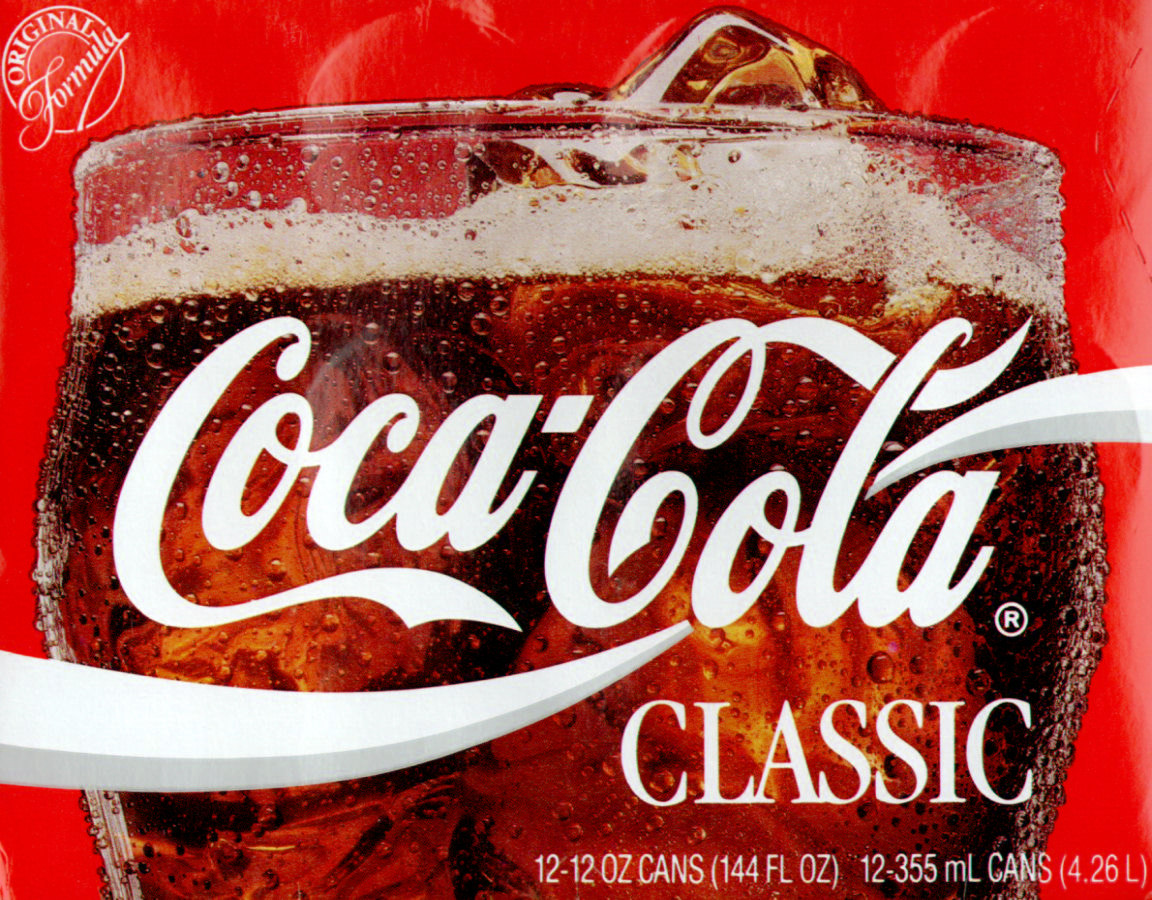 Initial Observation:  After school one day you are drinking a Coke, when a friend offers you a Mentos.  Without much thought, you take the Mentos and immediately take a swig from your Coke.  All of a sudden, there is a small explosion in your mouth and you are forced to spit your Mentos and Coke out onto the floor.Problem:  You wonder if both diet and regular Coke both have the same effect with Mentos. Hypothesis: _____________________________________________________________________________
_______________________________________________________________________________________How can we tell which one will react more? _____________________________________________
	_________________________________________________________________________________Define the following and give examples of each for this demo: Qualitative: _____________________________________________________________________________
ex. 
Quantitative:_____________________________________________________________________________
ex. 
What is a variable? Tell what each of the following is in this demo: Independent variable: Dependent variable: Constants: Control Group:Conclusion: 